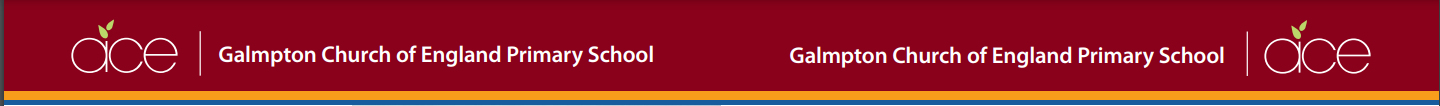 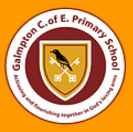 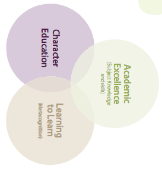                Galmpton C of E Primary Long Term Planner Year 5               Galmpton C of E Primary Long Term Planner Year 5               Galmpton C of E Primary Long Term Planner Year 5               Galmpton C of E Primary Long Term Planner Year 5               Galmpton C of E Primary Long Term Planner Year 5               Galmpton C of E Primary Long Term Planner Year 5               Galmpton C of E Primary Long Term Planner Year 5               Galmpton C of E Primary Long Term Planner Year 5               Galmpton C of E Primary Long Term Planner Year 5               Galmpton C of E Primary Long Term Planner Year 5               Galmpton C of E Primary Long Term Planner Year 5               Galmpton C of E Primary Long Term Planner Year 5               Galmpton C of E Primary Long Term Planner Year 5               Galmpton C of E Primary Long Term Planner Year 5               Galmpton C of E Primary Long Term Planner Year 5               Galmpton C of E Primary Long Term Planner Year 5Autumn 1Autumn 1Autumn 1Autumn 1Autumn 2Autumn 2Autumn 2Spring 1Spring 1Spring 2Spring 2Summer 1Summer 1Summer 2Summer 2Summer 2Citizenship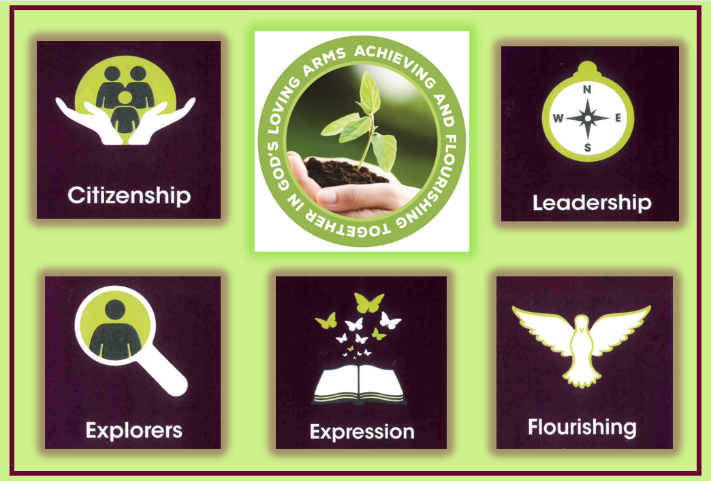 CitizenshipCitizenshipCitizenshipExploration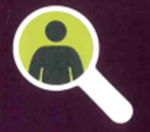 ExplorationExplorationLeadership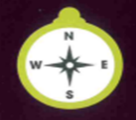 LeadershipExpression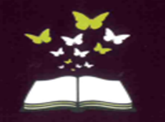 ExpressionFlourishing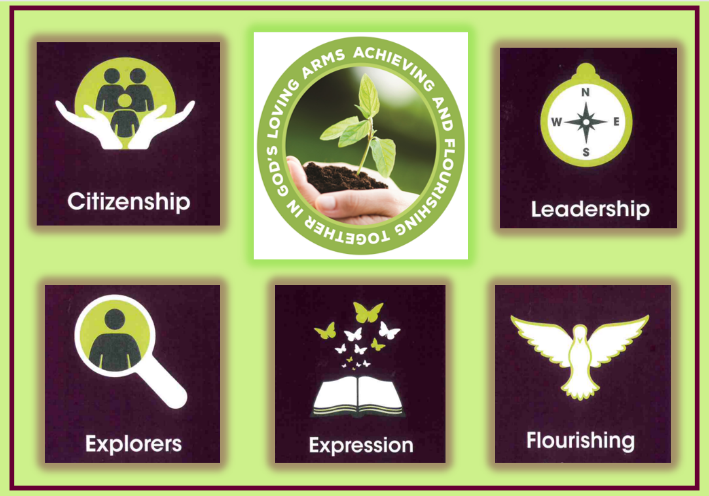 FlourishingCitizenship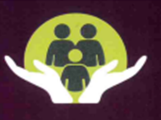 CitizenshipCitizenshipYear Group Key Knowledge and SkillsYear Group Key Knowledge and SkillsYear Group Key Knowledge and SkillsYear Group Key Knowledge and SkillsYear Group Key Knowledge and SkillsYear Group Key Knowledge and SkillsYear Group Key Knowledge and SkillsYear Group Key Knowledge and SkillsYear Group Key Knowledge and SkillsYear Group Key Knowledge and SkillsYear Group Key Knowledge and SkillsYear Group Key Knowledge and SkillsYear Group Key Knowledge and SkillsYear Group Key Knowledge and SkillsYear Group Key Knowledge and SkillsYear Group Key Knowledge and SkillsRSHE2 weeks+2 daysRSHE2 weeks+2 daysGeography3 weeksRWE/ D.T – cookery 1 WeekScience3  weeksDT2 weeksNarrativeWriting2 weeksHistory2 weeks 4 days Science3 weeksWriting3 weeksART2 weeks 4 daysGeography3 weeksScience3 weeksHistory4weeksRSE + 2 daysArt2 weeksWhy stereotyping is wrong and how to respond to it/bullying/understanding differenceWhy stereotyping is wrong and how to respond to it/bullying/understanding differenceContinental challenges.I can change a recipe for taste.Earth, space andForces.Pulleys and leversWhole schoolChristmas  writingexperienceAncient civilisations - AztecsStates of matterNarrative writing – twisted tales.Art – Water coloursMigration,Employment,continentsClassification/lifecyclesThe Ancient GreeksTalking about puberty, the reproductive systemTextiles-create tapestriesusing a variety of materialsKey Enquiry QuestionKey Enquiry QuestionKey Enquiry QuestionKey Enquiry QuestionKey Enquiry QuestionKey Enquiry QuestionKey Enquiry QuestionKey Enquiry QuestionKey Enquiry QuestionKey Enquiry QuestionKey Enquiry QuestionKey Enquiry QuestionKey Enquiry QuestionKey Enquiry QuestionKey Enquiry QuestionHow can we be a school that embraces differences?How can we be a school that embraces differences?Natural disaster or man-made – why was Libya so vulnerable to floodingHow can I make a trifle suitable for our school menu?What effect do forces have on us, the Earth and our Solar System?How can I use my knowledge of forces to make a toy?How can we spread wonder and joy this Christmas to others?Who was the Most Effective Aztec Leader?Why do states Matter?How can I produce a piece of art in the style of Georgia O’Keeffe?Can I create a story traditional story with a twist?What does it mean to be forced to flee?What is the strangest lifecycle in Nature?What was it like growing up in Ancient Greece?How does my body change during puberty?Can I create a tapestry hanging Writing GenreWriting GenreWriting GenreWriting GenreWriting GenreWriting GenreWriting GenreWriting GenreWriting GenreWriting GenreWriting GenreWriting GenreWriting GenreWriting GenreWriting GenrePoetry/Pansy boy/Maya AngelouPoetry/Pansy boy/Maya AngelouNews articleRecipeScience reportCritical ReviewNarrativeBalanced ArgumentExplanationCritical review and notetakingNarrativeNon-Chron reportPersuasionDiaryN/ACritical review.Teaching of Other SubjectsReligion and Worldviews – a core subject taught weekly               Music- weekly lessons using the Charanga programme                          MFL-weekly lessons using the PLN Spanish Programme  PE/Games including swimming in KS2 taught weeklyTeaching of Other SubjectsReligion and Worldviews – a core subject taught weekly               Music- weekly lessons using the Charanga programme                          MFL-weekly lessons using the PLN Spanish Programme  PE/Games including swimming in KS2 taught weeklyTeaching of Other SubjectsReligion and Worldviews – a core subject taught weekly               Music- weekly lessons using the Charanga programme                          MFL-weekly lessons using the PLN Spanish Programme  PE/Games including swimming in KS2 taught weeklyTeaching of Other SubjectsReligion and Worldviews – a core subject taught weekly               Music- weekly lessons using the Charanga programme                          MFL-weekly lessons using the PLN Spanish Programme  PE/Games including swimming in KS2 taught weeklyTeaching of Other SubjectsReligion and Worldviews – a core subject taught weekly               Music- weekly lessons using the Charanga programme                          MFL-weekly lessons using the PLN Spanish Programme  PE/Games including swimming in KS2 taught weeklyTeaching of Other SubjectsReligion and Worldviews – a core subject taught weekly               Music- weekly lessons using the Charanga programme                          MFL-weekly lessons using the PLN Spanish Programme  PE/Games including swimming in KS2 taught weeklyTeaching of Other SubjectsReligion and Worldviews – a core subject taught weekly               Music- weekly lessons using the Charanga programme                          MFL-weekly lessons using the PLN Spanish Programme  PE/Games including swimming in KS2 taught weeklyTeaching of Other SubjectsReligion and Worldviews – a core subject taught weekly               Music- weekly lessons using the Charanga programme                          MFL-weekly lessons using the PLN Spanish Programme  PE/Games including swimming in KS2 taught weeklyTeaching of Other SubjectsReligion and Worldviews – a core subject taught weekly               Music- weekly lessons using the Charanga programme                          MFL-weekly lessons using the PLN Spanish Programme  PE/Games including swimming in KS2 taught weeklyTeaching of Other SubjectsReligion and Worldviews – a core subject taught weekly               Music- weekly lessons using the Charanga programme                          MFL-weekly lessons using the PLN Spanish Programme  PE/Games including swimming in KS2 taught weeklyTeaching of Other SubjectsReligion and Worldviews – a core subject taught weekly               Music- weekly lessons using the Charanga programme                          MFL-weekly lessons using the PLN Spanish Programme  PE/Games including swimming in KS2 taught weeklyTeaching of Other SubjectsReligion and Worldviews – a core subject taught weekly               Music- weekly lessons using the Charanga programme                          MFL-weekly lessons using the PLN Spanish Programme  PE/Games including swimming in KS2 taught weeklyTeaching of Other SubjectsReligion and Worldviews – a core subject taught weekly               Music- weekly lessons using the Charanga programme                          MFL-weekly lessons using the PLN Spanish Programme  PE/Games including swimming in KS2 taught weeklyTeaching of Other SubjectsReligion and Worldviews – a core subject taught weekly               Music- weekly lessons using the Charanga programme                          MFL-weekly lessons using the PLN Spanish Programme  PE/Games including swimming in KS2 taught weeklyTeaching of Other SubjectsReligion and Worldviews – a core subject taught weekly               Music- weekly lessons using the Charanga programme                          MFL-weekly lessons using the PLN Spanish Programme  PE/Games including swimming in KS2 taught weekly